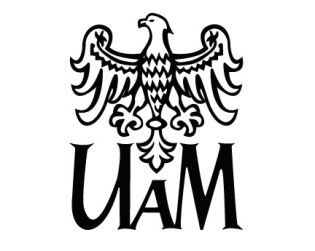 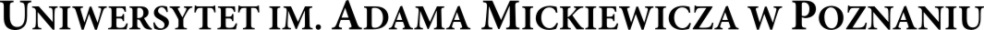 Zarządzenie Nr 75/2020/2021Rektora Uniwersytetu im. Adama Mickiewicza w Poznaniuz dnia 24 marca 2021 r.w sprawie organizacji roku akademickiego 2021/2022Na podstawie art. 23 ust. 2 pkt 2 ustawy z dnia 20 lipca 2018 r. – Prawo o szkolnictwie wyższym i nauce                                       (Dz. U. z 2020 r. poz. 85, z późn. zm.) w związku z § 4 Regulaminu studiów Uniwersytetu im. Adama Mickiewicza w Poznaniu zarządzam, co następuje:§ 1Ustala się następujące elementy organizacji roku akademickiego 2021/2022:§ 2Inauguracja roku akademickiego dla studentów I roku „Dzień studenta I roku” odbędzie się 30 września 2021 r.W roku akademickim 2021/2022 ustanawia się następujące dni wolne od zajęć dydaktycznych:                         1 października 2021 r. (Inauguracja roku akademickiego), 2 listopada 2021 r., 12 listopada 2021 r.,  7 stycznia 2022 r., 11 maja 2022 r. (Dzień Sportu).W dniu 5 czerwca 2022 r. nie odbywają się zajęcia dydaktyczne. § 3Zarządzenie wchodzi w życie z dniem podjęcia.	RektorProf. dr hab. Bogumiła Kaniewska1 października 2021 r. Inauguracja roku akademickiegoI semestr (zimowy)2 października 2021 r. – 2 lutego 2022 r.okres zajęć dydaktycznych23 grudnia 2021 r. – 2 stycznia 2022 r.wakacje zimowe3 – 23 lutego 2022 r.zimowa sesja egzaminacyjna/przerwa międzysemestralna II semestr (letni)24 lutego – 20 czerwca 2022 r.okres zajęć dydaktycznych14 – 19 kwietnia 2022 r.wakacje wiosenne21 czerwca – 4 lipca 2022 r.letnia sesja egzaminacyjna5 lipca – 31 sierpnia 2022 r.wakacje letnie/okres zajęć dydaktycznych (ćwiczenia terenowe, praktyki zawodowe)1 – 21 września 2022 r.sesja egzaminacyjna